PRZYSTANEK 2 – „DAWNO, DAWNO TEMU…”Nadleśnictwo:  Żmigród, Leśnictwo: Koniowo Współrzędne GPS : 51.47587, 17.04885Nazwa drużyny: Zadanie 1Rysunki na drugiej stronie karty przedstawiają cztery kolejne etapy sukcesji. Nie są ustawione we właściwej kolejności. Przyjrzyjcie się rysunkom i wstawcie w kwadrat cyfrę, tak żeby powstał logiczny ciąg zdarzeń. Rozpocznijcie od etapu sukcesji najmniej zaawansowanego. Zadanie 2W ramce obok kwadratu wstawcie po dwa zdania opisujące etap sukcesji przedstawiony na obrazku. Właściwe zdania wybierzcie z tych niżej:Koniec procesu sukcesji.; Stawy zaczynają zarastać.; Na powstałych wzniesieniach  pojawiają się pierwsze drzewa.; Sukcesja jeszcze się nie zaczęła. ; W miejscu gdzie były stawy rośnie las.; Następuje wypłycanie dna stawów.; Początek sukcesji.; Czynna hodowla karpia.;Zadanie 3Rozejrzyjcie się dookoła i spróbujcie określić jaki etap sukcesji występuje w miejscu w którym stoicie. Wystarczy, że wpiszecie cyfrę z kwadratu pod obrazkiem.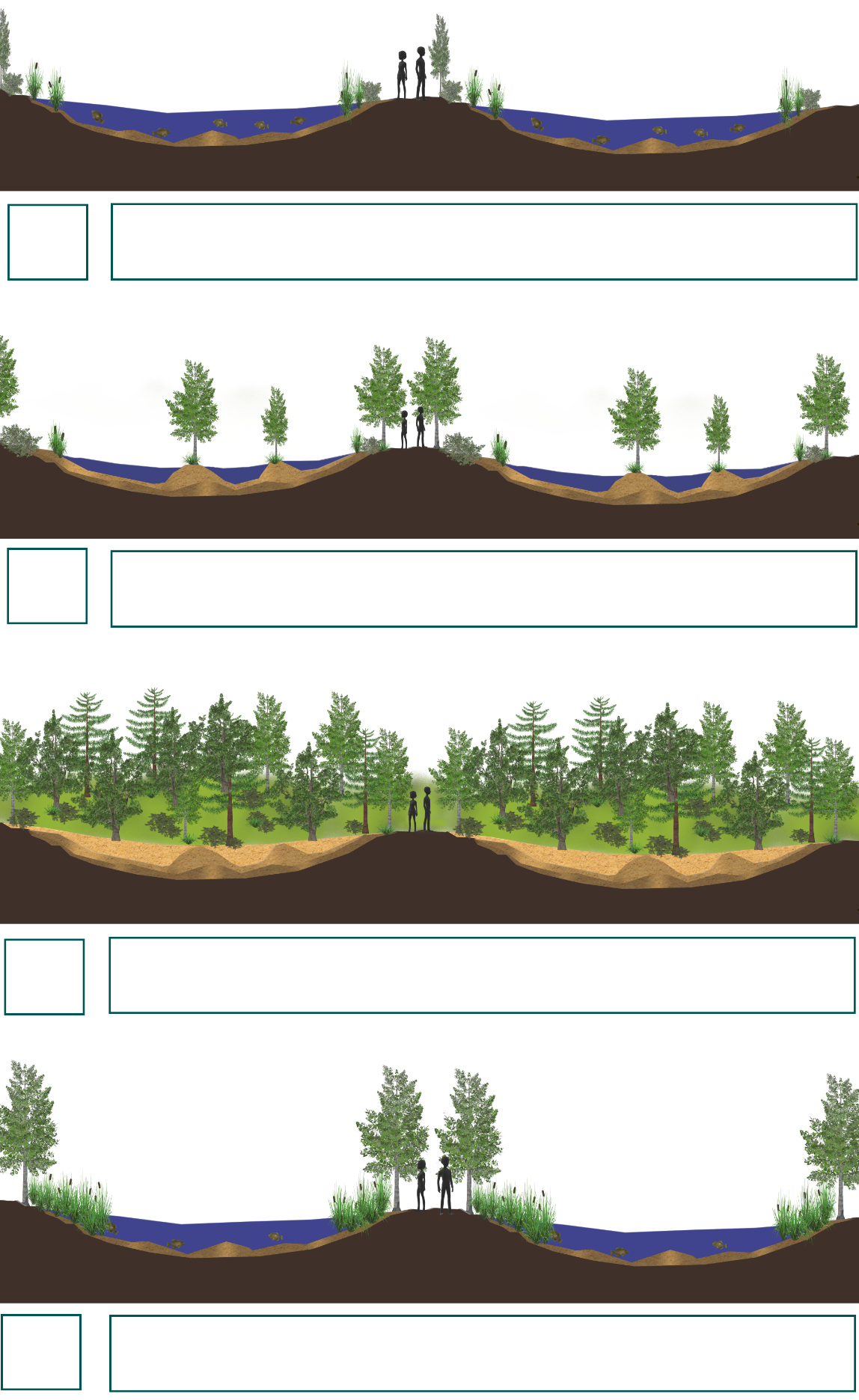 